国家兽药综合查询APP用户使用手册（安卓版）1、兽药电子追溯——兽药二维码公共查询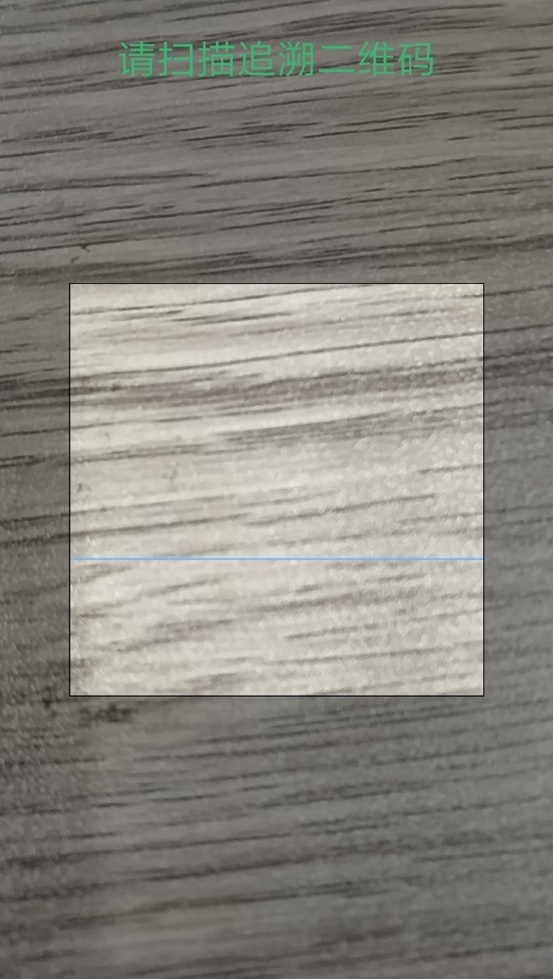 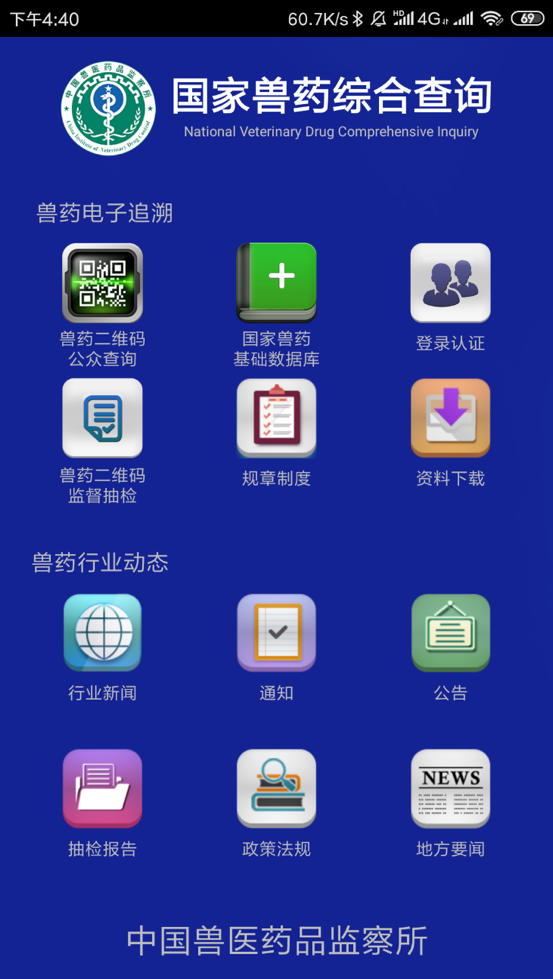 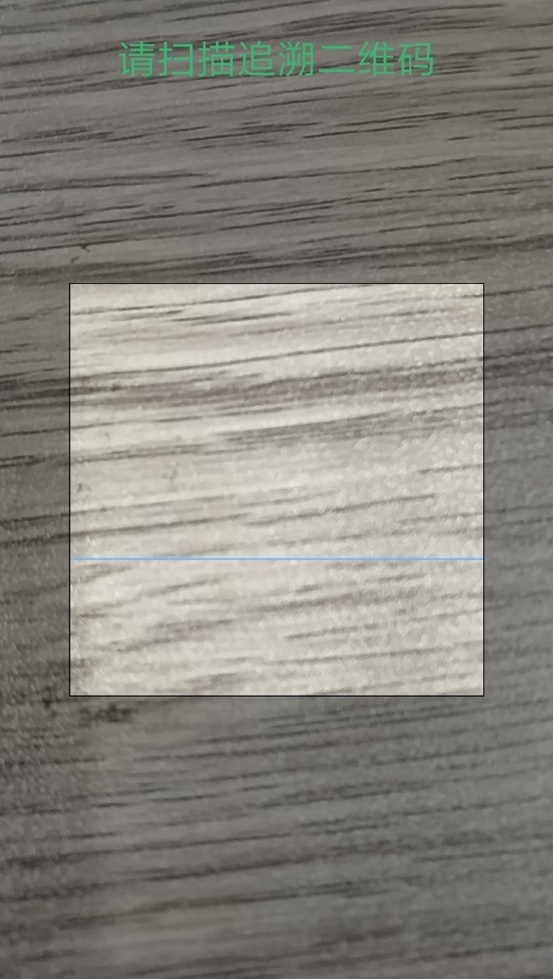 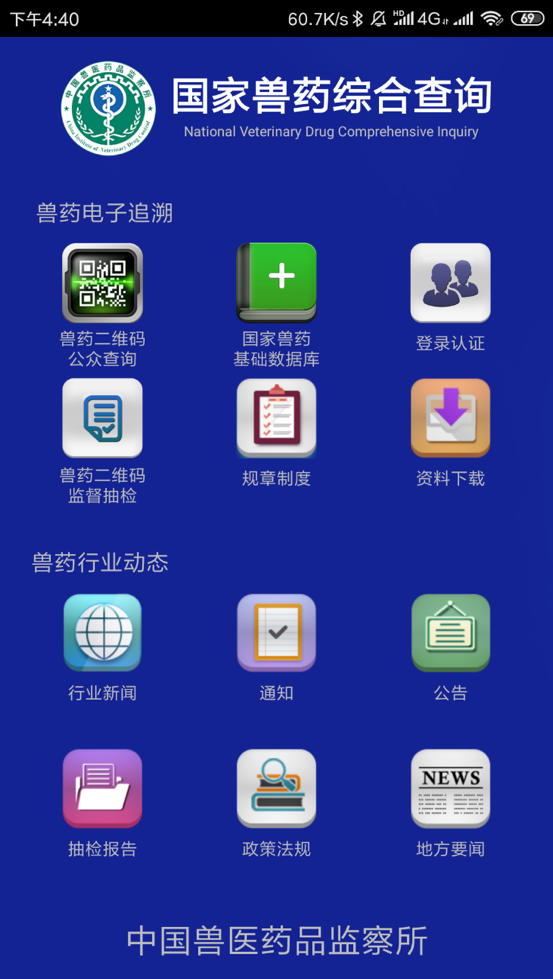 2、兽药电子追溯——国家兽药基础数据库——兽药生产企业数据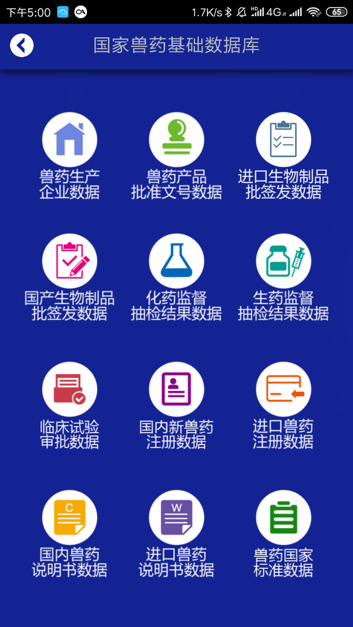 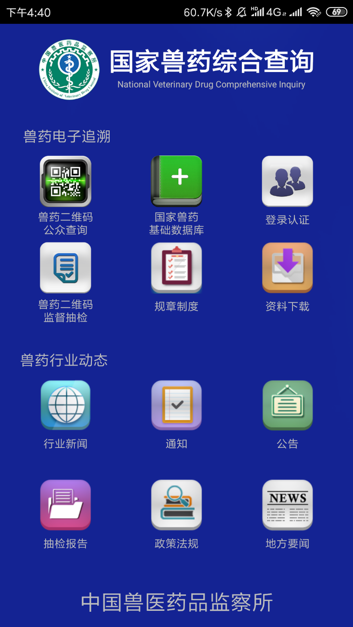 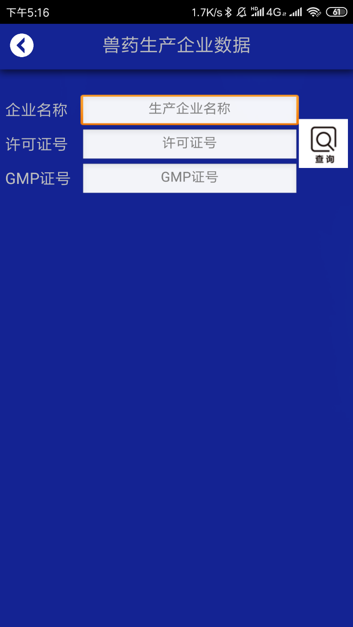 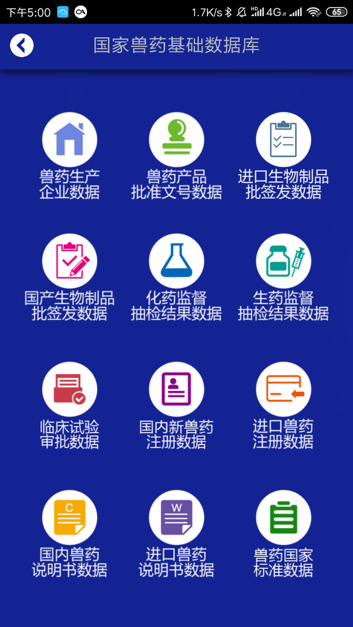 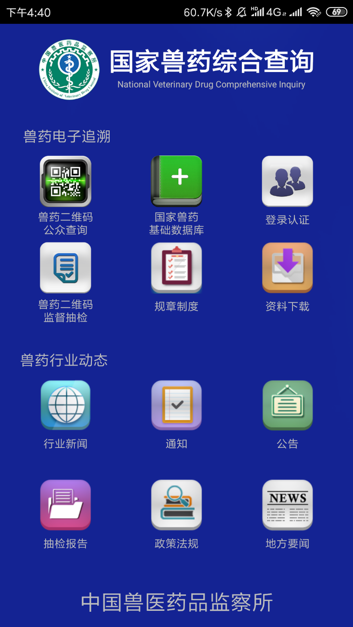 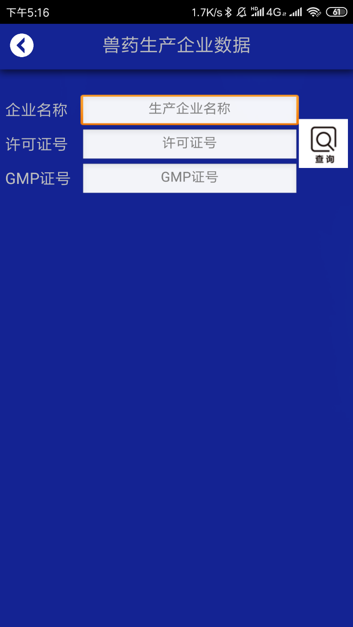 3、兽药电子追溯——国家兽药基础数据库——兽药产品批准文号数据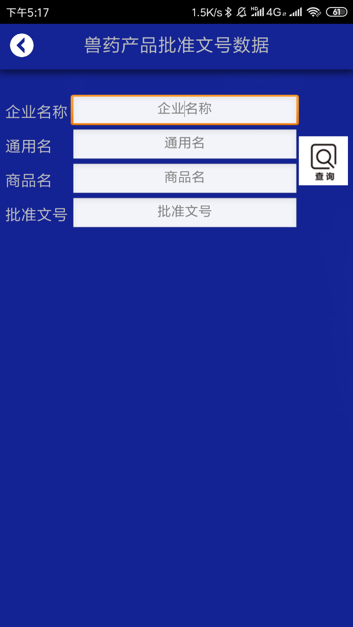 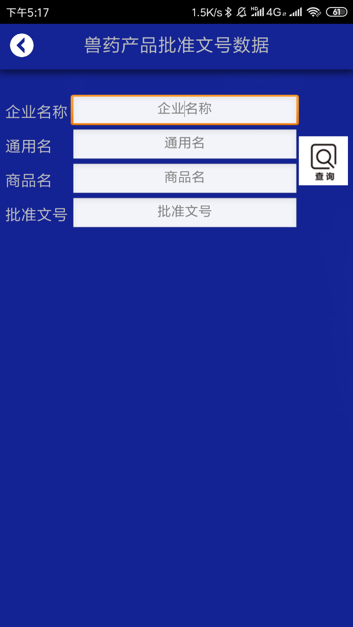 4、兽药电子追溯——国家兽药基础数据库——进口生物制品签批发数据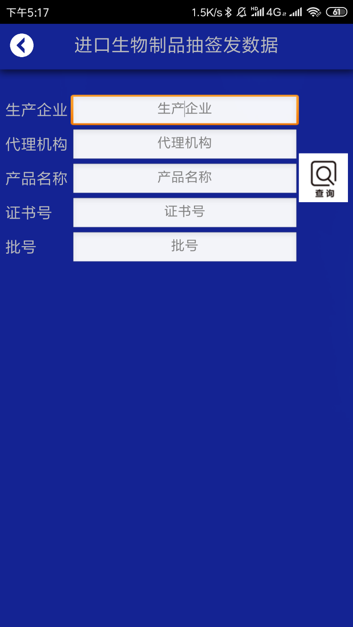 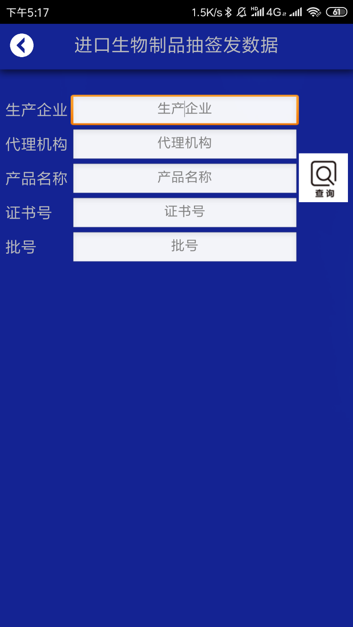 5、兽药电子追溯——国家兽药基础数据库——国产生物制品签批发数据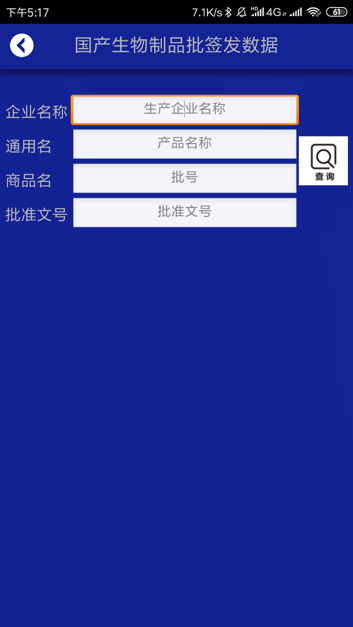 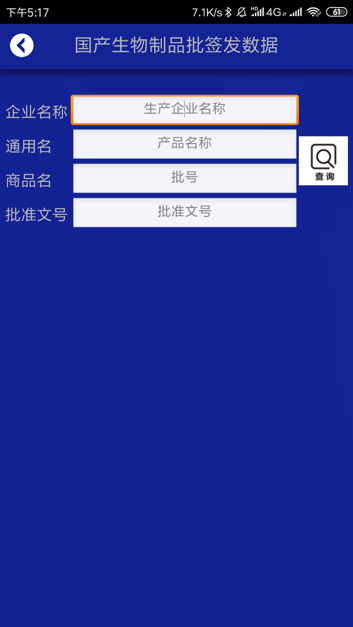 6、兽药电子追溯——国家兽药基础数据库——化药监督抽检结果数据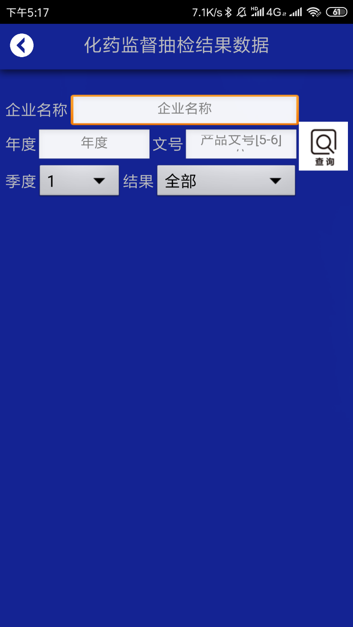 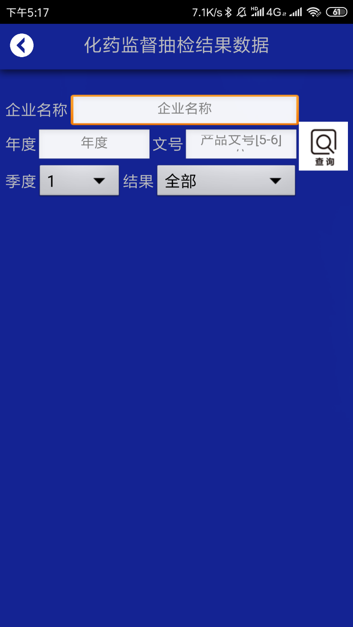 7、兽药电子追溯——国家兽药基础数据库——生药监督抽检结果数据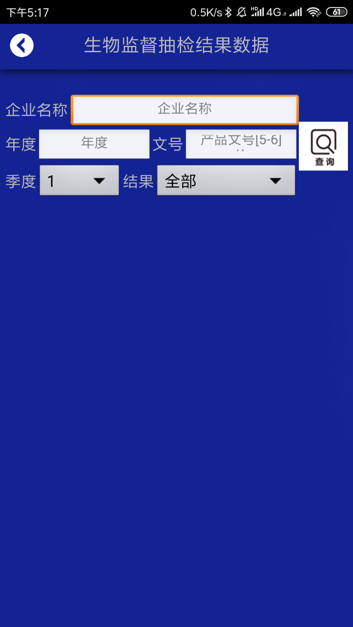 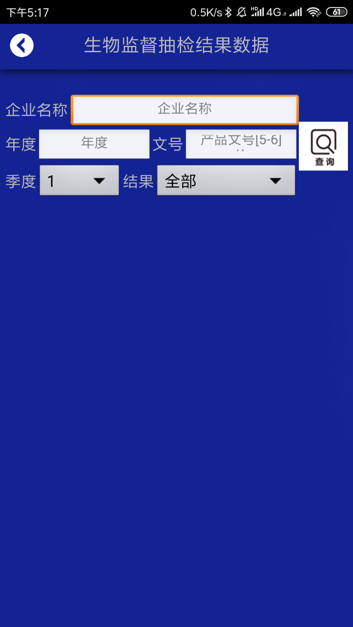 8、兽药电子追溯——国家兽药基础数据库——临床试验审批数据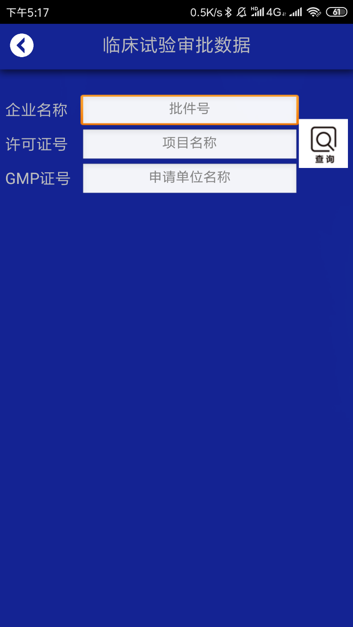 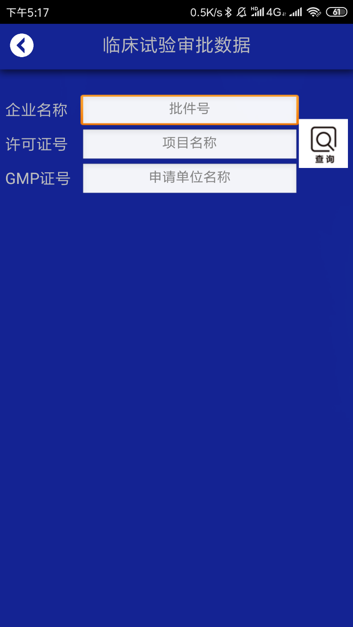 9、兽药电子追溯——国家兽药基础数据库——国内新兽药注册数据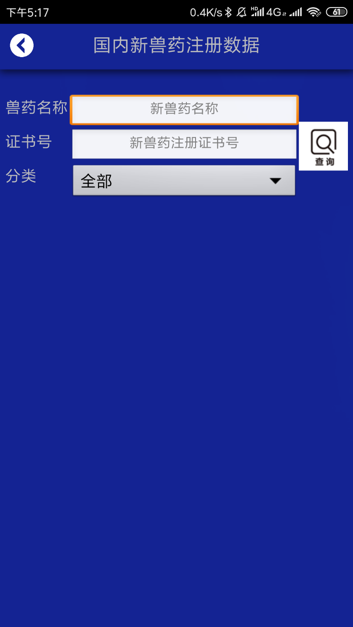 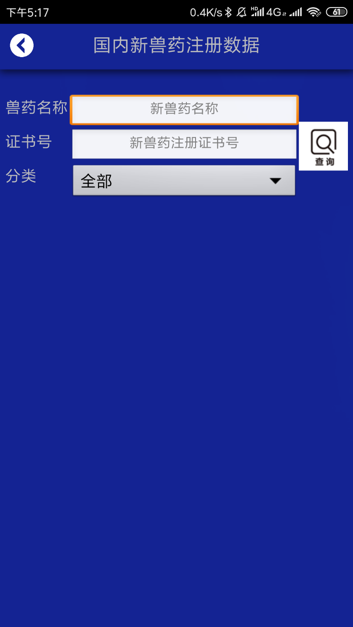 10、兽药电子追溯——国家兽药基础数据库——进口兽药注册数据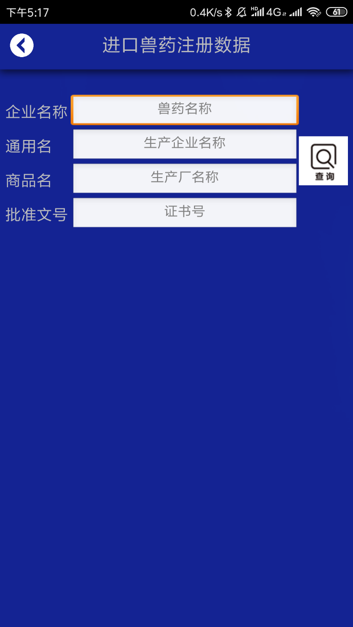 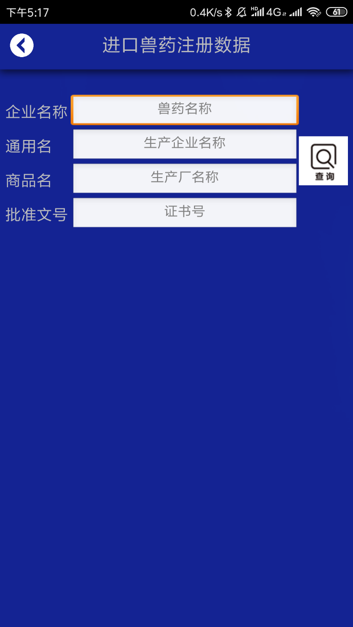 11、兽药电子追溯——国家兽药基础数据库——国内兽药说明书数据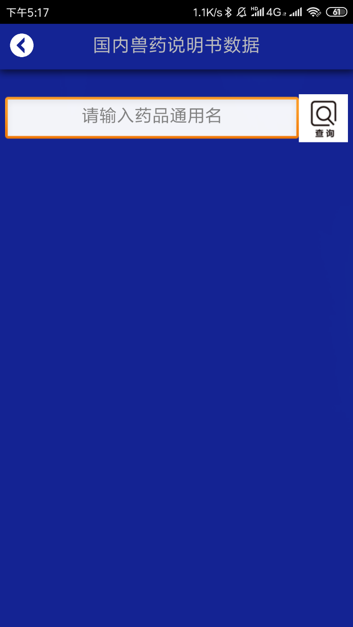 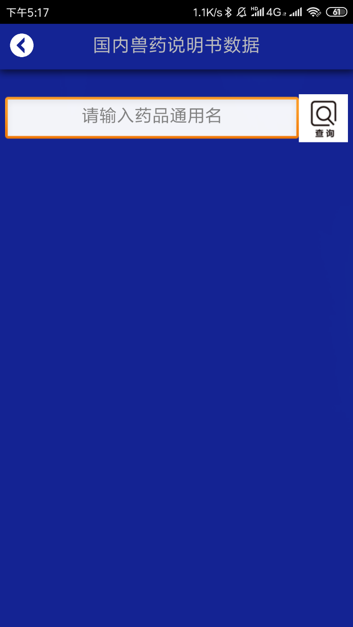 12、兽药电子追溯——国家兽药基础数据库——进口兽药说明书数据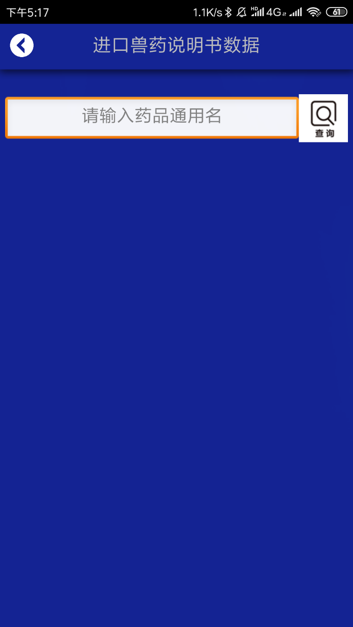 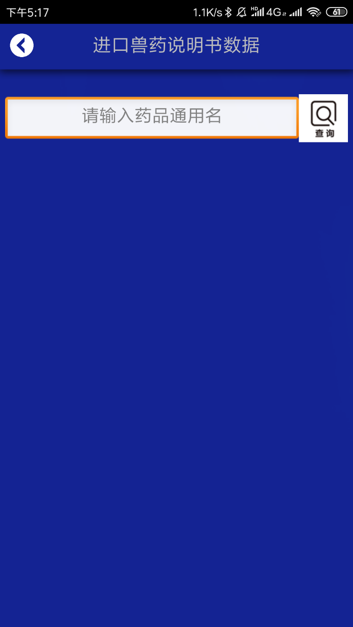 13、兽药电子追溯——国家兽药基础数据库——兽药国家标准数据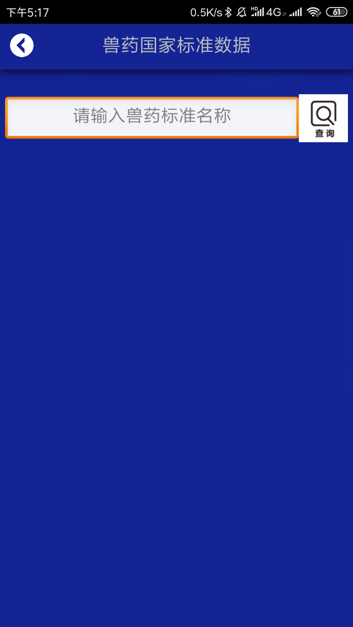 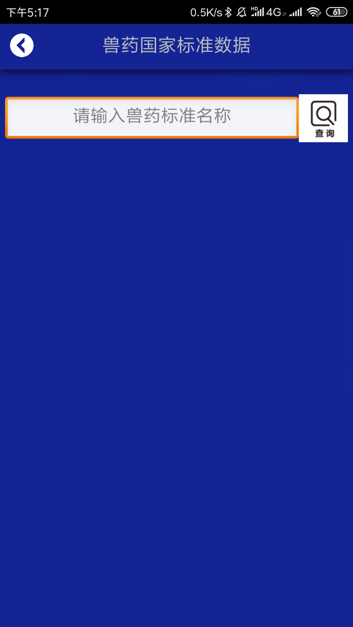 14、兽药电子追溯——登录认证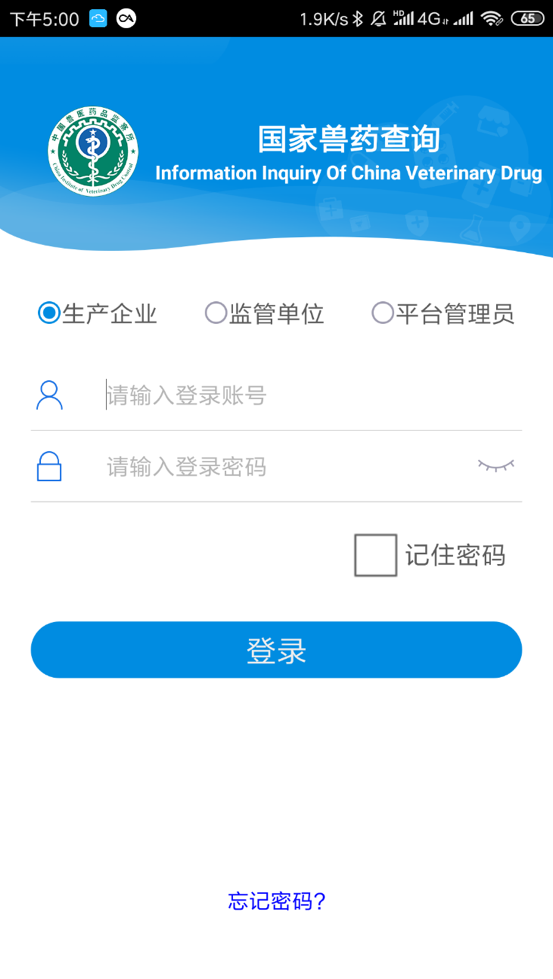 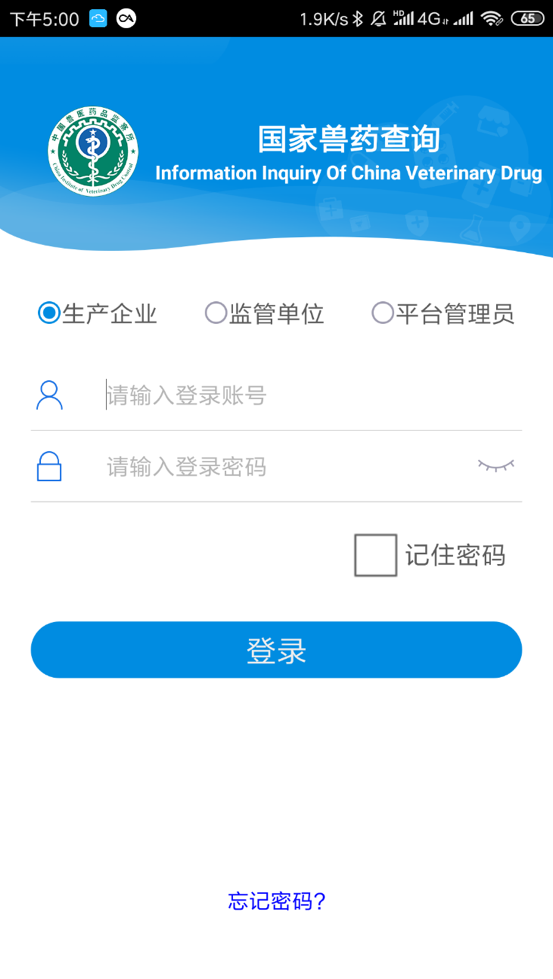 15、兽药电子追溯——兽药二维码监督抽检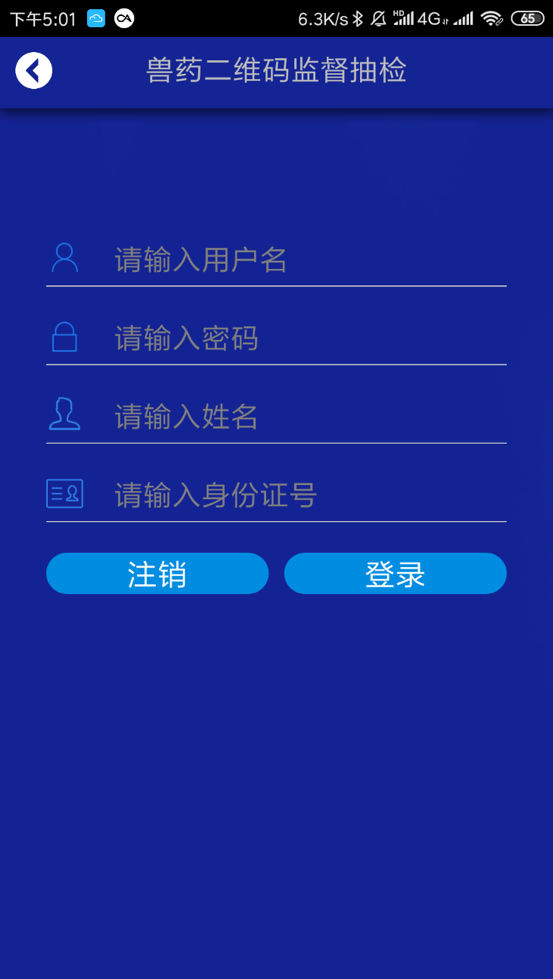 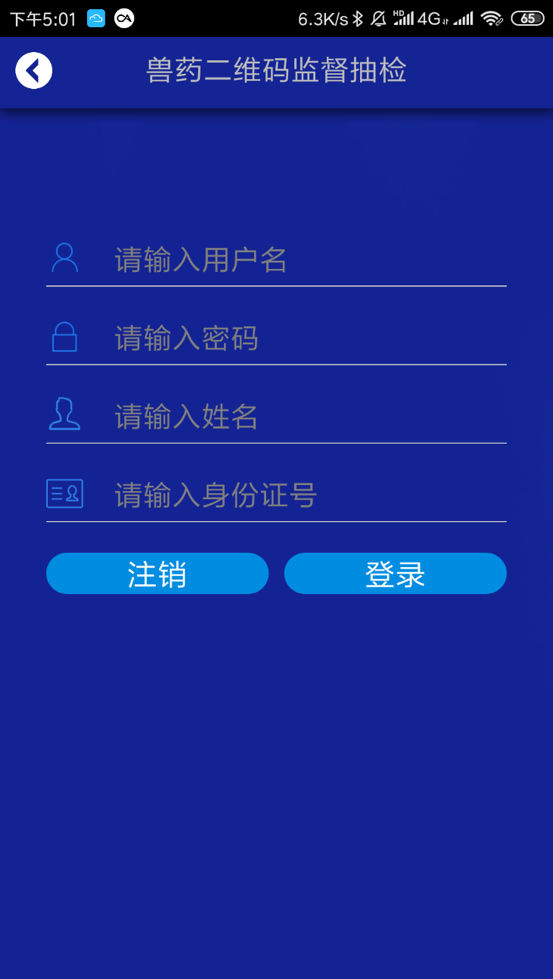 16、兽药行业动态——新闻动态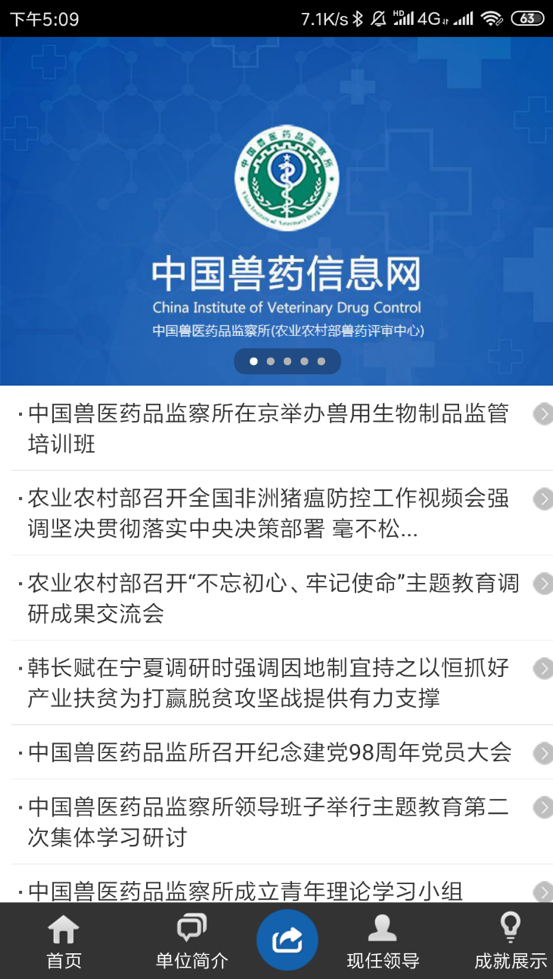 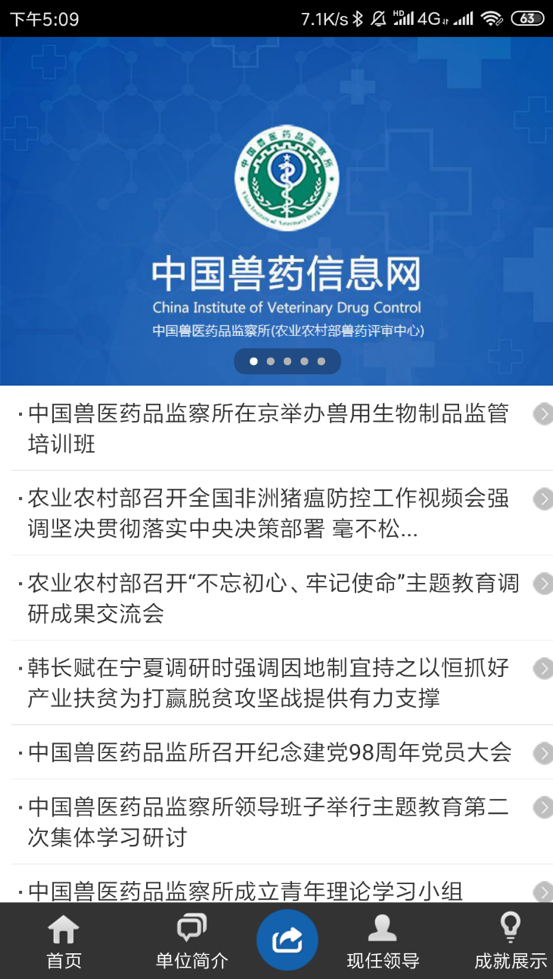 17、兽药行业动态——通知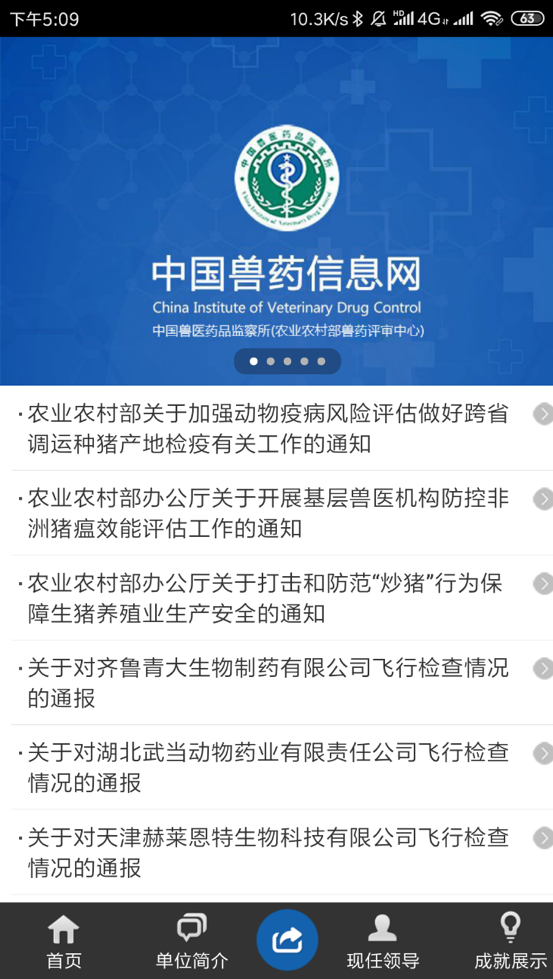 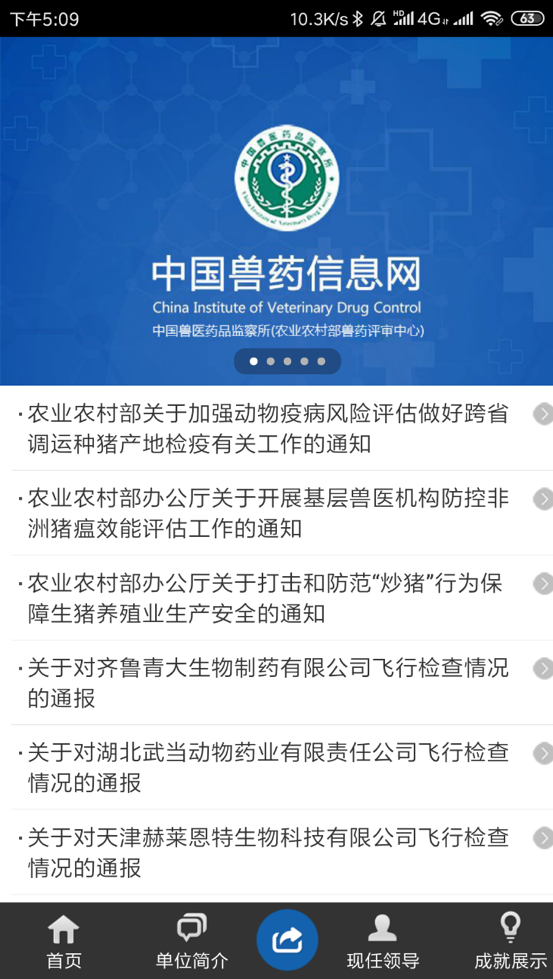 18、兽药行业动态——公告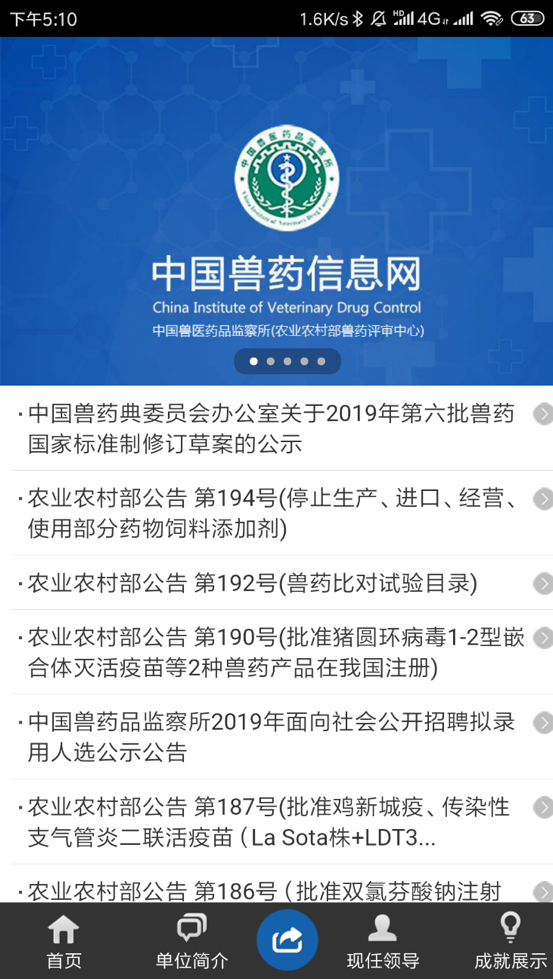 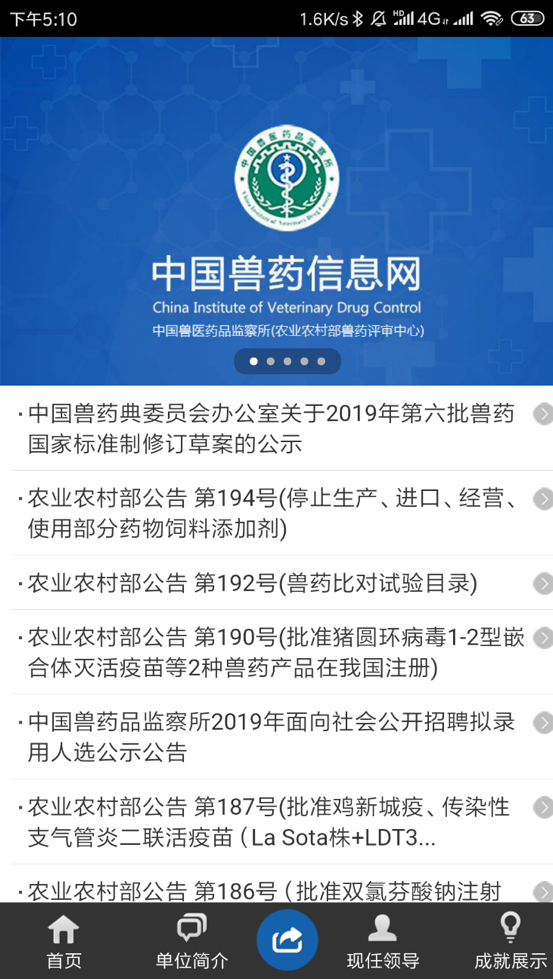 19、兽药行业动态——抽检通报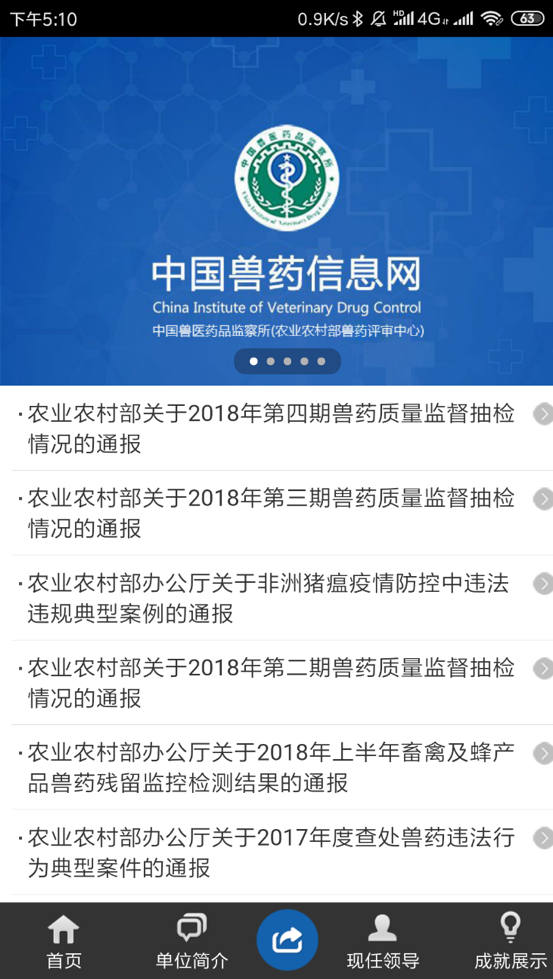 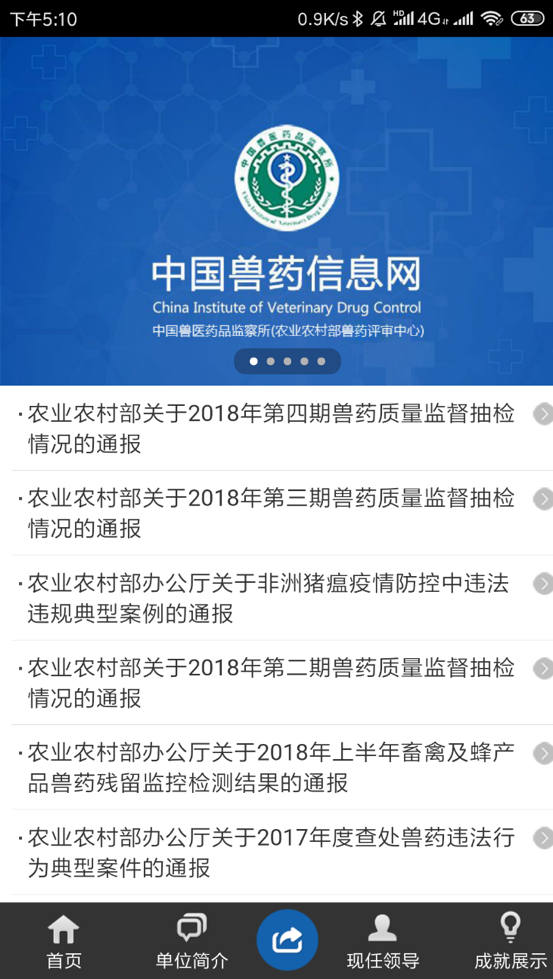 20、兽药行业动态——政策法规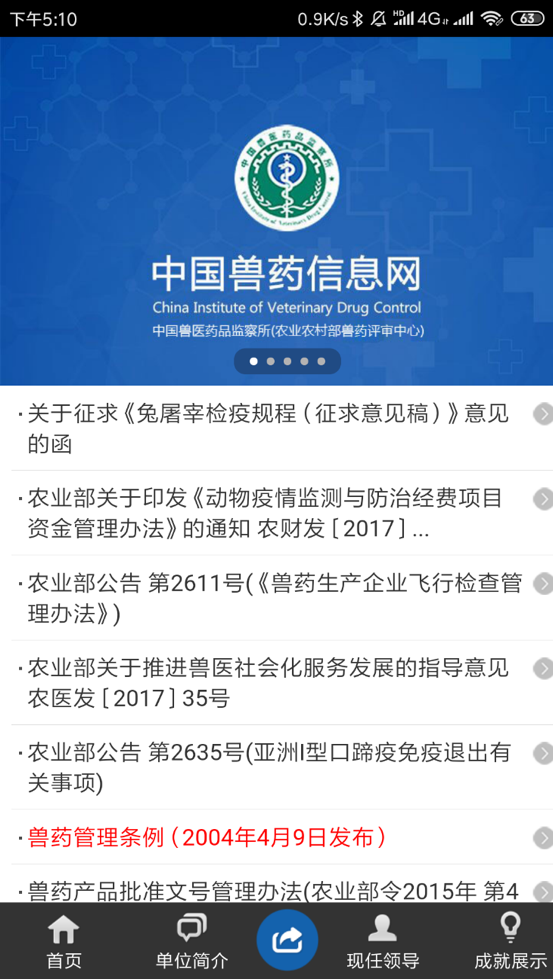 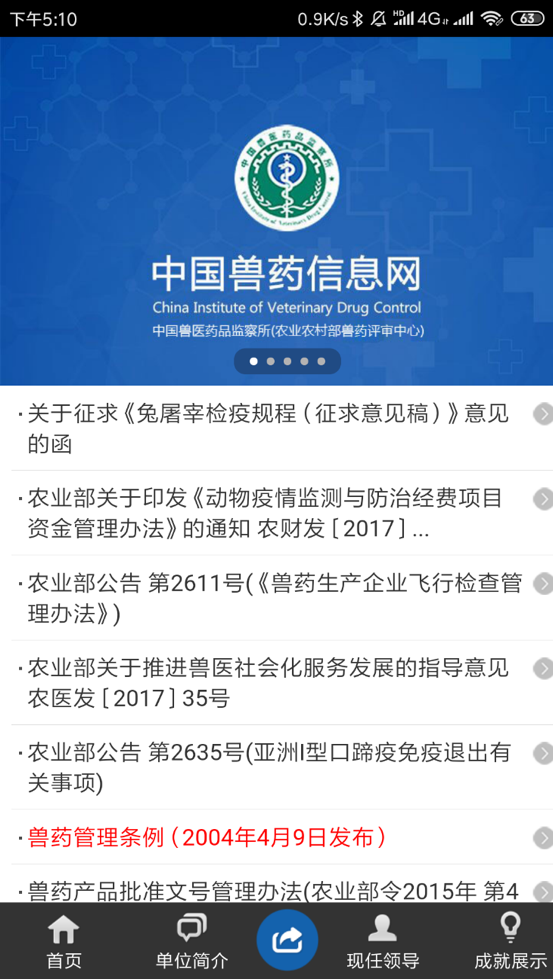 21、兽药行业动态——地方要闻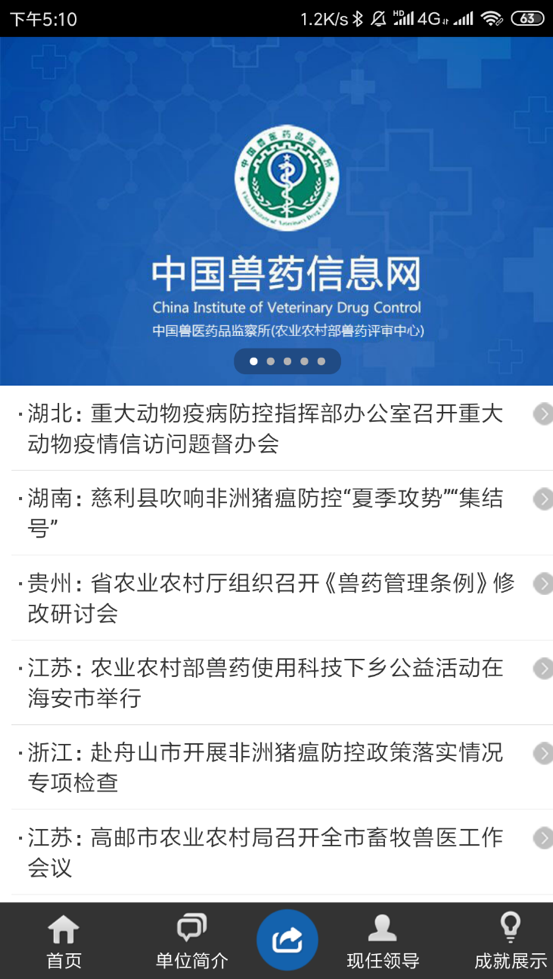 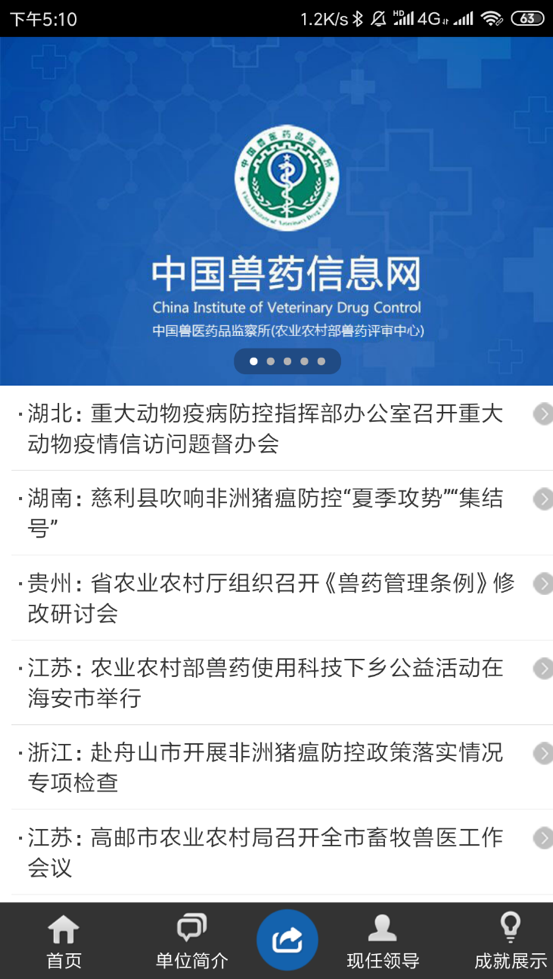 